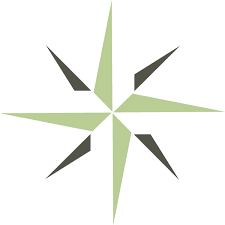 ACADEMIC UNITS of MEASUREMENT  and ACADEMIC PROGRESS MEASUREMENT
COMPLIANCE ASSESSMENT FORMInstructionsThe Distance Education Accrediting Commission requires all institutions to obtain prior approval from the Commission for any of the following:significantly increasing or decreasing clock or credit hours,changing from clock to credit hours, orchanging the way an institution measures student progress for any program, including whether the institution measures progress in clock hours or credit-hours, semesters, trimesters, or quarters, uses time-based or non-time-based methods, or changes to any combination of these measurements. Prior approval serves two main purposes: (1) It provides the institution an opportunity to critically reflect on its operations, processes, and procedures prior to changing academic units of measurement and (2) it provides the Commission with an overview of the institution, its mission, and its processes that are integral to delivering quality distance education. The questions on this Compliance Assessment Form are designed to assist the off-site subject specialist (evaluator) in determining whether institutions meet the intent of DEAC accreditation standards when significantly changing academic units of measurement or means of academic progress measurement. This rating form is for the evaluator’s use only. Evaluators do not need to send this rating form to DEAC. DEAC evaluators decide whether institutions meet, partially meet, or do not meet accreditation standards. For any rating of “partially meets” or “does not meet,” the evaluator must provide a “required action” that instructs the institution on what it needs to provide in order to demonstrate compliance with the identified standard. Evaluators should be careful to review institutions based only on the accreditation standards. Any recommendations beyond the scope of the accreditation standards should be provided in the suggestions section. Evaluators should refer to the DEAC Accreditation Handbook and Guide for Self-Evaluation for any further clarification on institutional requirements.  Institution Information Significant increase or decrease in clock or credit hours
	
 Changing from clock to credit hours Change in the way the institution measures student progress for any program, including whether the institution measures progress in clock hours or credit-hours, semesters, trimesters, or quarters, uses time-based or non-time-based methods, or changes to any combination of these measurementsName of Institution: Date of Review: Accreditation StandardsStandard III: Program Outcomes, Curricula, and Materials
Comments: Required Actions: Suggestions: QuestionsYesNoN/ADid the institution provide its policy for determining and assigning academic units of measurement? Is the institution’s process for measuring and documenting the amount of time it takes the average student to achieve the learning outcomes (as a means of assigning academic units of measurement) adequate, based on accepted best practices?  Does the institution follow adequate processes for verifying and documenting  that all academic units of measurement are assigned based on the level of educational offering? Are all assigned academic units of measurement appropriate, based on the level of educational offering? Standard III.F. – Meets, Partially Meets, Does Not Meet, or Not Applicable